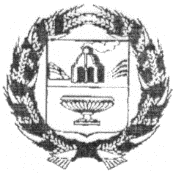 АДМИНИСТРАЦИЯ ЗАРИНСКОГО РАЙОНААЛТАЙСКОГО КРАЯП О С Т А Н О В Л Е Н И Ег. Заринск16.11.2022                                                                                                               №877Об утверждении Руководства по соблюдению обязательных требований при осуществлении муниципального жилищного контроля на территории муниципального образования Заринский район Алтайского края В соответствии с Федеральным законом от 06.10.2003 № 131-ФЗ «Об общих принципах организации местного самоуправления в Российской Федерации», в целях реализации Федерального закона от 31.07.2020 № 248-ФЗ «О государственном контроле (надзоре) и муниципальном контроле в Российской Федерации», Уставом муниципального образования Заринский район, Администрация районаП О С Т А Н О В Л Я Е Т:1. Утвердить Руководство по соблюдению обязательных требований при осуществлении муниципального жилищного контроля на территории муниципального образования Заринский район Алтайского края (прилагается).2. Данное постановление обнародовать на официальном сайте Администрации Заринского района3. Контроль исполнения настоящего постановления оставляю за собой.                                                       УТВЕРЖДЕНО:                                                                                    постановлением Администрации                                                            Заринского района       от «16» 11. 2022 г. № 877РУКОВОДСТВО ПО СОБЛЮДЕНИЮ ОБЯЗАТЕЛЬНЫХ ТРЕБОВАНИЙ ПРИ ОСУЩЕСТВЛЕНИИ МУНИЦИПАЛЬНОГО ЖИЛИЩНОГО КОНТРОЛЯ НА ТЕРРИТОРИИ МУНИЦИПАЛЬНОГО ОБРАЗОВАНИЯ ЗАРИНСКИЙ РАЙОН 1. Понятие и предмет муниципального жилищного контроляПод муниципальным жилищным контролем понимается деятельность органов местного самоуправления, уполномоченных на организацию и проведение на территории муниципального образования проверок соблюдения юридическими лицами, индивидуальными предпринимателями и гражданами обязательных требований, установленных в отношении муниципального жилищного фонда федеральными законами и законами субъектов Российской Федерации в области жилищных отношений, а также муниципальными правовыми актами (статья 20 Жилищного кодекса Российской Федерации).Уполномоченным на организацию и проведение на территории Заринского района проверок соблюдения юридическими лицами, индивидуальными предпринимателями обязательных требований, установленных в отношении муниципального жилищного фонда федеральными законами и законами субъекта Российской Федерации в области жилищных отношений, а также муниципальными правовыми актами, является отдел архитектуры и градостроительства.К отношениям, связанным с осуществлением муниципального жилищного контроля, организацией и проведением проверок юридических лиц, индивидуальных предпринимателей, применяются положения Кодекса Российской Федерации об административных правонарушения, Жилищного кодекса Российской Федерации, Федерального закона от 06.10.2003 № 131-ФЗ «Об общих принципах организации местного самоуправления в Российской Федерации», Федерального закона от 26 декабря 2008 года № 294-ФЗ «О защите прав юридических лиц и индивидуальных предпринимателей при осуществлении государственного контроля (надзора) и муниципального контроля» с учетом особенностей организации и проведения плановых и внеплановых проверок, установленных частями 4.1 и 4.2 статьи 20 Жилищного кодекса Российской Федерации, Постановления Правительства Российской Федерации от 30.06.2010 № 489 «Об утверждении Правил подготовки органами государственного контроля (надзора) и органами муниципального контроля ежегодных планов проведения плановых проверок юридических лиц и индивидуальных предпринимателей».В рамках осуществления муниципального контроля орган муниципального контроля может проводить плановые и внеплановые проверки с привлечением экспертов, специалистов уполномоченных органов и организаций.Предметом муниципального жилищного контроля является соблюдение юридическими лицами, индивидуальными предпринимателями и гражданами обязательных требований, установленных в отношении муниципального жилищного фонда федеральными законами Российской Федерации в области жилищных отношений, а также принятыми в соответствии с ними муниципальными правовыми актами (далее - обязательные требования), в том числе требований:- к использованию жилого помещения по назначению;- к сохранности жилого помещения;- к обеспечению надлежащего состояния жилого помещения;- к порядку переустройства и перепланировки жилых помещений;- к своевременности и полноте внесения платы за жилое помещение и коммунальные услуги.В ходе осуществления муниципального жилищного контроля орган муниципального контроля, при реализации своих полномочий имеет право:-  запрашивать и получать на основании мотивированных письменных запросов от органов государственной власти, органов местного самоуправления, юридических лиц, индивидуальных предпринимателей и граждан информацию и документы, необходимые для проверки соблюдения обязательных требований;- беспрепятственно, по предъявлении служебного удостоверения и копии распоряжения администрации Заринского района/ отдела архитектуры и градостроительства, о назначении проверки (плановой/внеплановой, документарной/выездной) юридического лица, индивидуального предпринимателя, гражданина посещать территорию и расположенные на ней многоквартирные дома, наемные дома социального использования, помещения общего пользования в многоквартирных домах; с согласия собственников помещений в многоквартирном доме посещать жилые помещения и проводить их обследования; проводить исследования, испытания , расследования, экспертизы и другие мероприятия по контролю, проверять соблюдение наймодателями жилых помещений в наемных домах социального использования обязательных требований к наймодателям и нанимателям жилых помещений в таких домах, к заключению и исполнению договоров найма жилых помещений жилищного фонда социального использования и договоров найма жилых помещений, соблюдение лицами, предусмотренными в соответствии с частью 2 статьи 91.18 Жилищного кодекса Российской Федерации, требований к представлению документов , подтверждающих сведения, необходимые для учета в муниципальном реестре наемных домов социального использования; проверять соответствие устава товарищества собственников жилья, жилищного, жилищно-строительного или иного специализированного потребительского кооператива, внесенных в устав такого товарищества или такого кооператива изменений требованиям законодательства Российской Федерации; по заявлениям собственников помещений в многоквартирном доме проверять правомерность принятия общим собранием собственников помещений в многоквартирном доме решения о создании товарищества собственников жилья, правомерность избрания общим собранием членов товарищества собственников жилья, жилищного, жилищно-строительного или иного специализированного потребительского кооператива правления товарищества собственников жилья , жилищного, жилищно-строительного или иного специализированного потребительского кооператива, правомерность избрания общим собранием членов товарищества собственников жилья или правлением товарищества собственников жилья председателя правления такого товарищества, правомерность избрания правлением жилищного, жилищно-строительного или иного специализированного потребительского кооператива председателя правления такого кооператива, правомерность принятия общим собранием собственников помещений в многоквартирном доме решения о выборе управляющей организации в целях заключения с ней договора управления многоквартирным домом в соответствии со статьей 162 Жилищного кодекса Российской Федерации, правомерность утверждения условий этого договора и его заключения, правомерность заключения с управляющей организацией договора оказания услуг и (или) выполнения работ по содержанию и ремонту общего имущества в многоквартирном доме, правомерность заключения с указанными в части 1 статьи 164 Жилищного кодекса Российской Федерации лицами договоров оказания услуг по содержанию и (или) выполнению работ по ремонту общего имущества в многоквартирном доме, правомерность утверждения условий данных договоров; - выдавать предписания о прекращении нарушений обязательных требований, об устранении выявленных нарушений, о проведении мероприятий по обеспечению соблюдения обязательных требований, в том числе об устранении в шестимесячный срок со дня направления такого предписания несоответствия устава товарищества собственников жилья, жилищного, жилищно-строительного или иного специализированного потребительского кооператива, внесенных в устав изменений обязательным требованиям;- направлять в уполномоченные органы материалы, связанные с нарушениями обязательных требований, для решения вопросов о возбуждении уголовных дел по признакам преступлений, а также дел об административных правонарушениях, если составление протокола об административном правонарушении не относится к их компетенции;- привлекать экспертов, экспертные организации, не состоящие в гражданско-правовых и трудовых отношениях с юридическим лицом, индивидуальным предпринимателем, в отношении которых проводится проверка, и не являющиеся аффилированными лицами проверяемых лиц;- принимать меры по предотвращению и устранению последствий выявленных нарушений жилищного законодательства в установленном порядке;- проводить профилактическую работу по устранению причин и обстоятельств, способствующих совершению право­нарушений в области жилищного законодательства;осуществлять иные полномочия, предусмотренные федеральным законодательством.2. Права лиц уполномоченных на осуществление муниципального жилищного контроля1) соблюдать законодательство Российской Федерации, требования Административного регламента, права и законные интересы юридических лиц и индивидуальных предпринимателей, граждан, в отношении которых проводится проверка (далее - проверяемые лица);2) своевременно и в полной мере исполнять предоставленные в соответствии с законодательством Российской Федерации полномочия по предупреждению, выявлению и пресечению нарушений обязательных требований, или требований, установленных муниципальными правовыми актами в области жилищных отношений;3) проводить проверку на основании распоряжения о проведении проверки в соответствии с ее назначением;4) проводить проверку только во время исполнения служебных обязанностей, выездную проверку - только при предъявлении копии распоряжения о проведении проверки, а также копии документа о согласовании проведения проверки в случае, если проверка подлежит обязательному согласованию с органом прокуратуры;5) не препятствовать проверяемым лицам, их уполномоченным представителям присутствовать при проведении проверки и давать разъяснения по вопросам, относящимся к предмету проверки;6) знакомить руководителя, иное должностное лицо или уполномоченного представителя проверяемого лица, его уполномоченного представителя с документами и (или) информацией, полученными в рамках межведомственного информационного взаимодействия;7) предоставлять проверяемым лицам, их уполномоченным представителям, присутствующим при проведении проверки, информацию и документы, относящиеся к предмету проверки;8) знакомить проверяемых лиц, их уполномоченных представителей с результатами проверки;9) учитывать при определении мер, принимаемых по фактам выявленных нарушений, соответствие указанных мер тяжести нарушений, их потенциальной опасности для жизни, здоровья людей, окружающей среды, безопасности государства, для возникновения чрезвычайных ситуаций природного и техногенного характера, а также не допускать необоснованное ограничение прав и законных интересов проверяемых лиц;10) доказывать обоснованность своих действий при их обжаловании в порядке, установленном законодательством Российской Федерации;11) соблюдать сроки проведения проверки;12) перед началом проведения выездной проверки по просьбе проверяемого лица, его уполномоченного представителя ознакомить их с положениями Административного регламента;13) осуществлять запись о проведенной проверке в журнале учета проверок в случае его наличия у проверяемого лица;14) вносить сведения о плановых и внеплановых проверках, об их результатах и о принятых мерах по пресечению и (или) устранению последствий выявленных нарушений в единый реестр проверок, являющийся федеральной государственной информационной системой, в порядке, установленной Правилами формирования и ведения единого реестра проверок.3. Обязанности лиц уполномоченных на осуществление муниципального жилищного контроля 1) требовать от проверяемых лиц документы и иные сведения, представление которых не предусмотрено законодательством Российской Федерации;2) требовать от проверяемых лиц представления документов и (или) информации, включая разрешительные документы, имеющиеся в распоряжении иных государственных органов, органов местного самоуправления либо подведомственных государственным органам или органам местного самоуправления организаций, включенные в перечень, определенный распоряжением Правительства Российской Федерации от 19 апреля 2016 г. №724-р «Об утверждении перечня документов и (или) информации, запрашиваемых и получаемых в рамках межведомственного информационного взаимодействия органами государственного контроля (надзора), органами муниципального контроля при организации и проведении проверок от иных государственных органов, органов местного самоуправления либо подведомственных государственным органам или органам местного самоуправления организаций, в распоряжении которых находятся эти документы и (или) информация»;3) требовать от проверяемых лиц представления информации, которая была представлена ранее в соответствии с требованиями законодательства Российской Федерации и (или) находится в государственных или муниципальных информационных системах, реестрах и регистрах.4.Обязанность проверяемых лиц при проведении проверок1) юридические лица: обеспечить присутствие руководителей, иных должностных лиц или уполномоченных представителей; индивидуальные предприниматели: присутствовать или обеспечить присутствие уполномоченных представителей;2) исполнять законные требования лиц, уполномоченных на осуществление муниципального контроля, в том числе предоставлять документы (их копии), обеспечивать, предоставлять доступ в помещения для проведения проверки, обеспечивать возможность проведения мероприятий по контролю, необходимых для достижения целей и задач проверки, не препятствовать проведению проверки, исполнять, соблюдать иные положения действующего законодательства при проведении проверок. Проверяемые лица, их уполномоченные представители, допустившие нарушения законодательства, необоснованно препятствующие проведению проверок, уклоняющиеся от проведения проверок и (или) не исполняющие в установленный срок предписания, несут ответственность в соответствии с законодательством Российской Федерации.Конечными результатами проведения мероприятий по муниципальному контролю являются: - составление актов проверки; - выдача предписаний;- направление в уполномоченные органы материалов, связанных с нарушениями обязательных требований, для решения вопросов о возбуждении уголовных дел, а также дел об административных правонарушениях, если составление протокола об административном правонарушении не относится к компетенции лиц, уполномоченных на осуществление муниципального контроля; - объявление предостережения о недопустимости нарушения обязательных требований;- составление акта о невозможности проведения проверки с указанием причин невозможности ее проведения.5.Разъяснение подконтрольным лицам неоднозначных или не ясных обязательных требований, установленных муниципальными правовыми актамиЮридические лица, их руководители, иные должностные лица или уполномоченные представители юридических лиц, индивидуальные предприниматели, их уполномоченные представители, допустившие нарушение Федерального закона от 26 декабря 2008 года № 294-ФЗ «О защите прав юридических лиц и индивидуальных предпринимателей при осуществлении государственного контроля (надзора) и муниципального контроля», необоснованно препятствующие проведению проверок, уклоняющиеся от проведения проверок и (или) не исполняющие в установленный срок предписаний органов государственного контроля (надзора), органов муниципального контроля об устранении выявленных нарушений обязательных требований или требований, установленных муниципальными правовыми актами, несут ответственность в соответствии с законодательством Российской Федерации.Несоблюдение вышеуказанных требований образуют составы административных правонарушений, предусмотренные Главой 19 Кодекса об административные правонарушения Российской Федерации, а именно:- Статья 19.4. Неповиновение законному распоряжению должностного лица органа, осуществляющего государственный надзор (контроль), должностного лица организации, уполномоченной в соответствии с федеральными законами на осуществление государственного надзора, должностного лица органа, осуществляющего муниципальный контроль.- Статья 19.4.1. Воспрепятствование законной деятельности должностного лица органа государственного контроля (надзора), должностного лица организации, уполномоченной в соответствии с федеральными законами на осуществление государственного надзора, должностного лица органа муниципального контроля.- Статья 19.5. Невыполнение в срок законного предписания (постановления, представления, решения) органа (должностного лица), осуществляющего государственный надзор (контроль), организации, уполномоченной в соответствии с федеральными законами на осуществление государственного надзора (должностного лица), органа (должностного лица), осуществляющего муниципальный контроль.- Статья 19.7. Непредставление сведений (информации).6. Разъяснения подконтрольным лицам по применению отдельных требований нормативно-правовых актовИзменения, внесенные в Федеральный закон от 26 декабря 2008 года № 294-ФЗ «О защите прав юридических лиц и индивидуальных предпринимателей при осуществлении государственного контроля (надзора) и муниципального контроля».В федеральный закон от 26 декабря 2008 года № 294-ФЗ «О защите прав юридических лиц и индивидуальных предпринимателей при осуществлении государственного контроля (надзора) и муниципального контроля» внесены изменения Федеральным законом от 3 августа 2018 года № 316-ФЗ «О внесении изменений в Федеральный закон «О защите прав юридических лиц и индивидуальных предпринимателей при осуществлении государственного контроля (надзора) и муниципального контроля» и статью 19 Федерального закона "О лицензировании отдельных видов деятельности».1. Внесены изменения в статью 8.2. «Организация и проведение мероприятий, направленных на профилактику нарушений обязательных требований, требований, установленных муниципальными правовыми актами», которая была введена Федеральным законом от 03 июля 2016 года № 277-ФЗ «О внесении изменений в Федеральный закон «О защите прав юридических лиц и индивидуальных предпринимателей при осуществлении государственного контроля (надзора) и муниципального контроля» и Федеральный закон «О стратегическом планировании в Российской Федерации». В целях предупреждения нарушений юридическими лицами и индивидуальными предпринимателями обязательных требований, требований, установленных муниципальными правовыми актами, устранения причин, факторов и условий, способствующих нарушениям обязательных требований, органы государственного контроля (надзора), органы муниципального контроля осуществляют мероприятия по профилактике нарушений обязательных требований в соответствии с ежегодно утверждаемыми ими программами профилактики нарушений. Так предусмотрено:- размещение на официальных сайтах в сети «Интернет» для каждого вида государственного контроля (надзора), муниципального контроля перечней нормативных правовых актов или их отдельных частей, содержащих обязательные требования, требования, установленные муниципальными правовыми актами, оценка соблюдения которых является предметом муниципального контроля, а также текстов, соответствующих нормативных правовых актов.- информирование по вопросам соблюдения обязательных требований, требований, установленных муниципальными правовыми актами, в том числе посредством разработки и опубликования руководств по соблюдению обязательных требований, проведения семинаров и конференций, разъяснительной работы в средствах массовой информации и иными способами.-ежегодное обобщение практики осуществления в соответствующей сфере деятельности муниципального контроля и размещение на официальных сайтах в сети «Интернет» соответствующих обобщений, в том числе с указанием наиболее часто встречающихся случаев нарушений обязательных требований, требований, установленных муниципальными правовыми актами, с рекомендациями в отношении мер, которые должны приниматься юридическими лицами, индивидуальными предпринимателями в целях недопущения таких нарушений.- выдача предостережения о недопустимости нарушения обязательных требований, требований, установленных муниципальными правовыми актами.Предостережение о недопустимости нарушения обязательных требований, требований, установленных муниципальными правовыми актами, выдается при наличии у органа муниципального контроля сведений о готовящихся нарушениях или о признаках нарушений обязательных требований, требований, установленных муниципальными правовыми актами:- полученных в ходе реализации мероприятий по контролю, осуществляемых без взаимодействия с юридическими лицами, индивидуальными предпринимателями;- содержащихся в поступивших обращениях и заявлениях (за исключением обращений и заявлений, авторство которых не подтверждено);- содержащихся в информации от органов государственной власти, органов местного самоуправления;- содержащихся в информации из средств массовой информации.Также условиями для выдачи предостережения являются: отсутствие подтвержденных данных о том, что нарушение обязательных требований, требований, установленных муниципальными правовыми актами, причинило вред жизни, здоровью граждан, вред животным, растениям, окружающей среде и т.д., а также если юридические лица, индивидуальные предприниматели ранее не привлекались к ответственности за нарушение соответствующих требований. При объявлении предостережения орган муниципального контроля предлагает принять меры по обеспечению соблюдения обязательных требований, требований, установленных муниципальными правовыми актами и уведомить об этом в установленный в таком предостережении срок орган муниципального контроля.Порядок составления и направления предостережения о недопустимости нарушения обязательных требований, требований, установленных муниципальными правовыми актами, подачи юридическим лицом, индивидуальным предпринимателем возражений на такое предостережение и их рассмотрения, порядок уведомления об исполнении такого предостережения утверждены постановлением Правительства Российской Федерации от 10 февраля 2017 года № 166 «Об утверждении Правил составления и направления предостережения о недопустимости нарушения обязательных требований и требований, установленных муниципальными правовыми актами, подачи юридическим лицом, индивидуальным предпринимателем возражений на такое предостережение и их рассмотрения, уведомления об исполнении такого предостережения».Утвержденным Порядком определены, в том числе:- перечень должностных лиц органа муниципального контроля, принимающих решение о направлении предостережения;- срок составления и направления предостережения;- сведения, указываемые в предостережении, в возражении на предостережение и в уведомлении предостережения;- порядок подачи возражений на предостережение и их рассмотрения), органом муниципального контроля, порядок уведомления юридическим лицом, индивидуальным предпринимателем органа муниципального контроля об исполнении предостережения.При отсутствии возражений юридическое лицо, индивидуальный предприниматель в указанный в предостережении срок направляет в орган муниципального контроля уведомление об исполнении предостережения.Следует обратить внимание, что в случае непредставления юридическим лицом, индивидуальным предпринимателем уведомления об исполнении предостережения в соответствии с пунктами 11, 12 Правил, хозяйствующий субъект может быть привлечен к административной ответственности по статьи 19.7. КоАП РФ «Непредставление сведений (информации)».2. Федеральным законом 03 июля 2016 года № 277-ФЗ «О внесении изменений в Федеральный закон «О защите прав юридических лиц и индивидуальных предпринимателей при осуществлении государственного контроля (надзора) и муниципального контроля» и Федеральный закон «О стратегическом планировании в Российской Федерации» введено понятие предварительной проверки.Согласно статьи 10 Федерального закона от 26 декабря 2008 года 294-ФЗ «О защите прав юридических лиц и индивидуальных предпринимателей при осуществлении государственного контроля (надзора) и муниципального контроля» предварительная проверка может быть проведена при отсутствии достоверной информации о лице, допустившем нарушение обязательных требований, требований, установленных муниципальными правовыми актами, а также при отсутствии достаточных данных о нарушении обязательных требований, требований, установленных муниципальными правовыми актами либо о фактах, которые могут являться основаниями для проведения проверки.В ходе проведения предварительной проверки принимаются меры по запросу дополнительных сведений и материалов (в том числе в устном порядке) у лиц, направивших заявления и обращения, проводится рассмотрение документов, имеющихся в распоряжении органа муниципального контроля. В рамках предварительной проверки у юридического лица, индивидуального предпринимателя могут быть запрошены пояснения в отношении полученной информации, но представление таких пояснений и иных документов не является обязательным. По результатам предварительной проверки меры по привлечению юридического лица, индивидуального предпринимателя к ответственности не принимаются.7. Перечень правовых актов, регулирующих исполнение юридическими лицами, индивидуальными предпринимателями обязательных требований законодательств в области жилищных отношенийЖилищный кодекс Российской Федерации.Гражданский кодекс Российской Федерации.Кодекс Российской Федерации об административных правонарушениях.Федеральный закон от 26 декабря 2008 года № 294-ФЗ «О защите прав юридических лиц и индивидуальных предпринимателей при осуществлении государственного контроля (надзора) и муниципального контроля».Федеральный закон от 23 ноября 2009 года № 261-ФЗ «Об энергосбережении и о повышении энергетической эффективности, и о внесении изменений в отдельные законодательные акты Российской Федерации».Постановление Правительства Российской Федерации от 13.08.2006 № 491 «Об утверждении Правил содержания общего имущества в многоквартирном доме и правил изменения размера платы за содержание жилого помещения в случае оказания услуг и выполнения работ по управлению, содержанию и ремонту общего имущества в многоквартирном доме ненадлежащего качества и (или) с перерывами, превышающими установленную продолжительность».Постановление Правительства Российской Федерации от 06 мая 2011года № 354 «О предоставлении коммунальных услуг собственникам и пользователям помещений в многоквартирных домах и жилых домов».Постановление Правительства Российской Федерации от 03 апреля 2013 года № 290 «О минимальном перечне услуг и работ, необходимых для обеспечения надлежащего содержания общего имущества в многоквартирном доме, и порядке их оказания и выполнения».Постановление Правительства Российской Федерации от 15 мая 2013 года № 416 «О порядке осуществления деятельности по управлению многоквартирными домами».Постановление Правительства Российской Федерации от 21 января 2006 года № 25 «Об утверждении Правил пользования жилыми помещениями».Постановление Госстроя Российской Федерации от 27 сентября 2003 года № 170 «Об утверждении Правил и норм технической эксплуатации жилищного фонда».Постановление Правительства Российской Федерации от 28 января 2006 года № 47 «Об утверждении Положения о признании помещения жилым помещением, жилого помещения непригодным для проживания, многоквартирного дома аварийным и подлежащим сносу или реконструкции, садового дома жилым домом и жилого дома садовым домом».Постановления Правительства Российской Федерации от 23 мая 2006 года № 306 «Об утверждении Правил установления и определения нормативов потребления коммунальных услуг и нормативов потребления коммунальных ресурсов в целях содержания общего имущества в многоквартирном доме».Постановление Правительства Российской Федерации от 28 марта 2012 года № 253 «О требованиях к осуществлению расчетов за ресурсы, необходимые для предоставления коммунальных услуг».Постановление Правительства Российской Федерации от 21 января 2006 года № 25 «Об утверждении Правил пользования жилыми помещениями».Приказ Минстроя России от 03 декабря 2016 года №883/пр «Об утверждении СП 54.13330 "СНиП 31-01-2003 Здания жилые многоквартирные».Первый заместитель главыАдминистрации района                      С.Е. Полякова